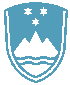 POROČILO O REDNEM INŠPEKCIJSKEM PREGLEDU NAPRAVE, KI LAHKO POVZROČI ONESNAŽEVANJE OKOLJA VEČJEGA OBSEGAZavezanec:	JATA EMONA, PROIZVODNJA, TRGOVINA IN STORITVE D.O.O., Korenova cesta 2, Podgorje, 1241 KamnikNaprava / lokacija: 	farma DuplicaDatum pregleda: 	27. 5. 2021Okoljevarstveno dovoljenje (OVD) številka:35407-17/2007-21 z dne 8. 6. 2009 in odločbo o spremembi OVD številka 3547-14/2011-20 z dne 26. 9. 2011Usklajenost z OVD:Na nadzoru so pregledana področja: emisije snovi v zrak, zahteve v zvezi z emisijami snovi in toplote v vode, emisije ravni hrupa, ravnanje z odpadki, ravnanje s perutninskim gnojem, ravnanje z embalažo in odpadno embalažo, zahteve v zvezi s svetlobnim onesnaževanjem ter drugi pogoji za obratovanje naprave. Ugotovljeno je, da naprava deluje v skladu s pogoji OVD.Ugotovljena je tudi manjša kršitev določil vezanih na svetlobno onesnaževanje in izrečeno je opozorilo po Zakonu o prekrških.Zaključki / naslednje aktivnosti:Inšpekcija za okolje in naravo bo napravo nadzirala z izrednimi in rednimi nadzori.